NAŘÍZENÍ JIHOČESKÉHO KRAJEze dne 4. 5. 2022,kterým se mění nařízení Jihočeského kraje č. 7/2021 o vyhlášení přírodní památky Smyslov a jejího ochranného pásma a o stanovení jejich bližších ochranných podmínekRada Jihočeského kraje vydává dne 4. 5. 2022 podle § 36 a § 77a odst. 2 zákona č. 114/1992 Sb., o ochraně přírody a krajiny, ve znění pozdějších předpisů, dále podle § 7 a § 59 odst. 1 písm. k) zákona č. 129/2000 Sb., o krajích, ve znění pozdějších předpisů, toto nařízení.Článek 1Předmět úpravyNařízení Jihočeského kraje č. 7/2021 se mění takto:Příloha č. 1 k nařízení Jihočeského kraje č. 7/2021, seznam zeměpisných souřadnic (S-JTSK) jednotlivých vrcholů geometrických obrazců, kterými jsou stanoveny hranice přírodní památky Smyslov, se zrušuje a nahrazuje se novou přílohou, která je uvedena v příloze č. 1 tohoto nařízení.Příloha č. 2 k nařízení Jihočeského kraje č. 7/2021, seznam zeměpisných souřadnic (S-JTSK) jednotlivých vrcholů geometrických obrazců, kterými jsou stanoveny hranice ochranného pásma přírodní památky Smyslov, se zrušuje a nahrazuje se novou přílohou, která je uvedena v příloze č. 2 tohoto nařízení.Příloha č. 3 k nařízení Jihočeského kraje č. 7/2021 vymezení přírodní památky Smyslov a jejího ochranného pásma, se zrušuje a nahrazuje se novou přílohou, která je uvedena v příloze č. 3 tohoto nařízení.Článek 2Závěrečná ustanoveníPřílohou č. 1 tohoto nařízení je seznam souřadnic v souřadnicovém systému S-JTSK jednotlivých vrcholů geometrického obrazce, kterými jsou stanoveny hranice přírodní památky Smyslov.Přílohou č. 2 tohoto nařízení je seznam souřadnic v souřadnicovém systému S-JTSK jednotlivých vrcholů geometrického obrazce, kterými jsou stanoveny hranice ochranného pásma přírodní památky Smyslov.Přílohou č. 3 tohoto nařízení je vymezení přírodní památky Smyslov a jejího ochranného pásma na podkladu katastrální mapy.Toto nařízení nabývá účinnosti patnáctým dnem následujícím po dni vyhlášení ve Sbírce právních předpisů územních samosprávných celků a některých správních úřadů.      Mgr. František Talíř v. r.		           MUDr. Martin Kuba v. r.	  1. náměstek hejtmana	     hejtmanPříloha č. 1 k nařízení Jihočeského kraje ze dne 4. 5. 2022: seznam souřadnic v souřadnicovém systému S-JTSK jednotlivých vrcholů geometrického obrazce, kterými jsou stanoveny hranice přírodní památky Smyslov.Příloha č. 2 k nařízení Jihočeského kraje ze dne 4. 5. 2022: seznam souřadnic v souřadnicovém systému S-JTSK jednotlivých vrcholů geometrického obrazce, kterými jsou stanoveny hranice ochranného pásma přírodní památky Smyslov.Příloha č. 3 k nařízení Jihočeského kraje ze dne 4. 5. 2022: vymezení přírodní památky Smyslov a jejího ochranného pásma na podkladu katastrální mapy 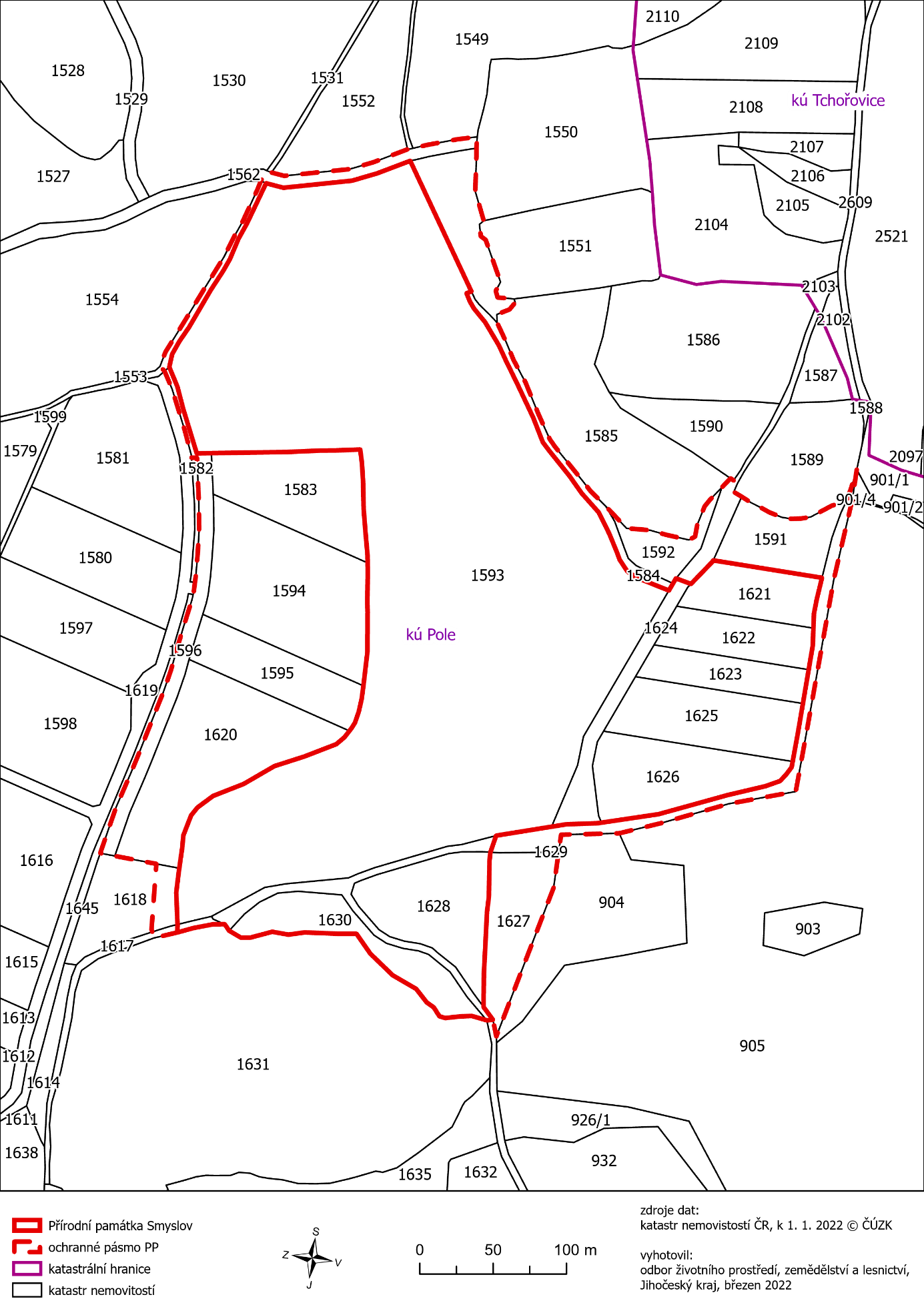 číslo bodusouřadnice – Y [m] souřadnice – X [m]pořadí bodu v obrazcizdroj souřadnic1797 579,761 110 410,131výpočet2797 580,661 110 388,422výpočet3797 578,821 110 373,553výpočet4797 578,571 110 371,804výpočet5797 576,631 110 358,235výpočet6797 575,761 110 349,296výpočet7797 570,511 110 335,787výpočet8797 566,181 110 330,408výpočet9797 555,501 110 322,509výpočet10797 534,701 110 314,3510výpočet11797 513,751 110 302,1911výpočet12797 493,271 110 295,6112výpočet13797 471,511 110 287,2113výpočet14797 465,971 110 282,5214výpočet15797 462,591 110 278,1715výpočet16797 461,071 110 276,2216výpočet17797 458,771 110 272,5217výpočet18797 456,191 110 265,0118výpočet19797 454,211 110 256,1819výpočet20797 453,051 110 247,4520výpočet21797 450,311 110 224,2421výpočet22797 450,191 110 197,1622výpočet23797 450,381 110 190,1923výpočet24797 450,071 110 170,7224výpočet25797 450,161 110 163,6525výpočet26797 450,231 110 158,5326výpočet27797 451,521 110 144,0427výpočet28797 452,881 110 127,0228výpočet29797 453,261 110 108,1329výpočet30797 454,071 110 095,4130výpočet31797 455,241 110 086,3431výpočet32797 472,011 110 086,9732výpočet33797 482,151 110 087,0433výpočet34797 505,061 110 088,0434výpočet35797 556,651 110 088,7935výpočet36797 566,661 110 088,9736výpočet37797 575,961 110 058,3937výpočet38797 579,861 110 043,5038výpočet39797 585,381 110 030,1439výpočet40797 583,401 110 021,2740výpočet41797 578,571 110 012,7141výpočet42797 571,841 110 002,8642výpočet43797 557,081 109 977,5743výpočet44797 548,621 109 964,5544výpočet45797 544,071 109 956,5845výpočet46797 538,171 109 942,5946výpočet47797 532,451 109 932,3047výpočet48797 519,401 109 904,8148výpočet49797 507,651 109 907,8849výpočet50797 495,031 109 906,6150výpočet51797 460,841 109 903,0751výpočet52797 443,701 109 898,0852výpočet53797 421,141 109 889,5453výpočet54797 379,421 109 978,6054výpočet55797 382,741 109 979,8455výpočet56797 380,441 109 985,4656výpočet57797 377,741 109 990,1557výpočet58797 370,041 109 999,6058výpočet59797 360,611 110 015,5059výpočet60797 355,681 110 026,2460výpočet61797 348,261 110 041,3461výpočet62797 337,231 110 064,7662výpočet63797 330,721 110 081,4263výpočet64797 326,431 110 087,1064výpočet65797 312,401 110 104,5965výpočet66797 304,211 110 116,2066výpočet67797 292,801 110 129,0167výpočet68797 289,801 110 134,8768výpočet69797 285,271 110 144,1069výpočet70797 280,321 110 156,1770výpočet71797 278,291 110 161,6571výpočet72797 272,991 110 169,5572výpočet73797 266,431 110 173,8473výpočet74797 245,711 110 182,0974výpočet75797 244,831 110 182,5075výpočet76797 241,991 110 177,6576výpočet77797 239,961 110 174,1877výpočet78797 229,731 110 177,9878výpočet79797 215,121 110 162,8579výpočet80797 214,551 110 161,9180výpočet81797 140,421 110 173,7981výpočet82797 144,071 110 188,8182výpočet83797 145,911 110 198,3183výpočet84797 146,271 110 208,1284výpočet85797 146,701 110 219,9885výpočet86797 149,491 110 236,4186výpočet87797 153,421 110 259,4987výpočet88797 156,711 110 278,8188výpočet89797 160,401 110 299,0389výpočet90797 161,121 110 302,9590výpočet91797 164,781 110 307,7891výpočet92797 168,961 110 312,3292výpočet93797 178,991 110 315,8593výpočet94797 204,821 110 321,9394výpočet95797 251,741 110 334,9395výpočet96797 290,711 110 340,7296výpočet97797 293,281 110 341,1097výpočet98797 314,731 110 341,8598výpočet99797 324,781 110 343,4799výpočet100797 362,551 110 349,56100výpočet101797 366,461 110 360,89101výpočet102797 367,071 110 366,49102výpočet103797 367,531 110 391,32103výpočet104797 368,781 110 401,48104výpočet105797 370,911 110 443,69105výpočet106797 371,131 110 462,16106výpočet107797 371,101 110 466,45107výpočet108797 364,731 110 475,11108výpočet109797 368,921 110 475,48109výpočet110797 379,191 110 472,50110výpočet111797 386,871 110 472,81111výpočet112797 397,331 110 473,91112výpočet113797 401,231 110 472,71113výpočet114797 405,121 110 466,61114výpočet115797 409,841 110 463,31115výpočet116797 417,041 110 454,09116výpočet117797 433,121 110 444,74117výpočet118797 448,251 110 430,11118výpočet119797 457,791 110 416,45119výpočet120797 469,791 110 416,49120výpočet121797 493,101 110 415,55121výpočet122797 504,161 110 417,08122výpočet123797 515,181 110 415,11123výpočet124797 530,011 110 419,06124výpočet125797 536,591 110 419,11125výpočet126797 544,581 110 414,39126výpočet127797 547,651 110 409,94127výpočet128797 555,621 110 410,03128výpočet129797 568,851 110 412,54129výpočet130797 579,911 110 415,57130výpočetčíslo bodusouřadnice – Y [m] souřadnice – X [m]pořadí bodu v obrazcizdroj souřadnic1797 371,101 110 466,451výpočet2797 371,131 110 462,162výpočet3797 370,911 110 443,693výpočet4797 368,781 110 401,484výpočet5797 367,531 110 391,325výpočet6797 367,071 110 366,496výpočet7797 366,461 110 360,897výpočet8797 362,551 110 349,568výpočet9797 324,781 110 343,479výpočet10797 314,731 110 341,8510výpočet11797 293,281 110 341,1011výpočet12797 290,711 110 340,7212výpočet13797 251,741 110 334,9313výpočet14797 204,821 110 321,9314výpočet15797 178,991 110 315,8515výpočet16797 168,961 110 312,3216výpočet17797 164,781 110 307,7817výpočet18797 161,121 110 302,9518výpočet19797 160,401 110 299,0319výpočet20797 156,711 110 278,8120výpočet21797 153,421 110 259,4921výpočet22797 149,491 110 236,4122výpočet23797 146,701 110 219,9823výpočet24797 146,271 110 208,1224výpočet25797 145,911 110 198,3125výpočet26797 144,071 110 188,8126výpočet27797 140,421 110 173,7927výpočet28797 214,551 110 161,9128výpočet29797 215,121 110 162,8529výpočet30797 229,731 110 177,9830výpočet31797 239,961 110 174,1831výpočet32797 241,991 110 177,6532výpočet33797 244,831 110 182,5033výpočet34797 245,711 110 182,0934výpočet35797 266,431 110 173,8435výpočet36797 272,991 110 169,5536výpočet37797 278,291 110 161,6537výpočet38797 280,321 110 156,1738výpočet39797 285,271 110 144,1039výpočet40797 289,801 110 134,8740výpočet41797 292,801 110 129,0141výpočet42797 304,211 110 116,2042výpočet43797 312,401 110 104,5943výpočet44797 326,431 110 087,1044výpočet45797 330,721 110 081,4245výpočet46797 337,231 110 064,7646výpočet47797 348,261 110 041,3447výpočet48797 355,681 110 026,2448výpočet49797 360,611 110 015,5049výpočet50797 370,041 109 999,6050výpočet51797 377,741 109 990,1551výpočet52797 380,441 109 985,4652výpočet53797 382,741 109 979,8453výpočet54797 379,421 109 978,6054výpočet55797 421,141 109 889,5455výpočet56797 443,701 109 898,0856výpočet57797 460,841 109 903,0757výpočet58797 495,031 109 906,6158výpočet59797 507,651 109 907,8859výpočet60797 519,401 109 904,8160výpočet61797 532,451 109 932,3061výpočet62797 538,171 109 942,5962výpočet63797 544,071 109 956,5863výpočet64797 548,621 109 964,5564výpočet65797 557,081 109 977,5765výpočet66797 571,841 110 002,8666výpočet67797 578,571 110 012,7167výpočet68797 583,401 110 021,2768výpočet69797 585,381 110 030,1469výpočet70797 579,861 110 043,5070výpočet71797 575,961 110 058,3971výpočet72797 566,661 110 088,9772výpočet73797 556,651 110 088,7973výpočet74797 505,061 110 088,0474výpočet75797 482,151 110 087,0475výpočet76797 472,011 110 086,9776výpočet77797 455,241 110 086,3477výpočet78797 454,071 110 095,4178výpočet79797 453,261 110 108,1379výpočet80797 452,881 110 127,0280výpočet81797 451,521 110 144,0481výpočet82797 450,231 110 158,5382výpočet83797 450,161 110 163,6583výpočet84797 450,071 110 170,7284výpočet85797 450,381 110 190,1985výpočet86797 450,191 110 197,1686výpočet87797 450,311 110 224,2487výpočet88797 453,051 110 247,4588výpočet89797 454,211 110 256,1889výpočet90797 456,191 110 265,0190výpočet91797 458,771 110 272,5291výpočet92797 461,071 110 276,2292výpočet93797 462,591 110 278,1793výpočet94797 465,971 110 282,5294výpočet95797 471,511 110 287,2195výpočet96797 493,271 110 295,6196výpočet97797 513,751 110 302,1997výpočet98797 534,701 110 314,3598výpočet99797 555,501 110 322,5099výpočet100797 566,181 110 330,40100výpočet101797 570,511 110 335,78101výpočet102797 575,761 110 349,29102výpočet103797 576,631 110 358,23103výpočet104797 578,571 110 371,80104výpočet105797 578,821 110 373,55105výpočet106797 580,661 110 388,42106výpočet107797 579,761 110 410,13107výpočet108797 579,911 110 415,57108výpočet109797 595,811 110 419,34109výpočet110797 597,501 110 413,43110výpočet111797 594,201 110 368,82111výpočet112797 622,541 110 363,43112výpočet113797 632,471 110 361,54113výpočet114797 621,681 110 330,24114výpočet115797 612,011 110 307,88115výpočet116797 606,881 110 295,51116výpočet117797 596,251 110 268,72117výpočet118797 589,421 110 251,70118výpočet119797 584,201 110 236,64119výpočet120797 580,031 110 221,83120výpočet121797 575,491 110 206,57121výpočet122797 569,851 110 188,50122výpočet123797 569,091 110 185,14123výpočet124797 568,741 110 183,56124výpočet125797 567,891 110 176,87125výpočet126797 567,191 110 171,42126výpočet127797 566,051 110 157,57127výpočet128797 565,031 110 141,47128výpočet129797 565,211 110 122,50129výpočet130797 566,531 110 091,88130výpočet131797 570,251 110 091,93131výpočet132797 570,361 110 090,23132výpočet133797 574,801 110 073,44133výpočet134797 583,451 110 045,16134výpočet135797 588,621 110 032,87135výpočet136797 591,741 110 029,68136výpočet137797 587,991 110 019,86137výpočet138797 575,541 109 999,77138výpočet139797 560,711 109 975,43139výpočet140797 548,051 109 954,97140výpočet141797 540,791 109 940,46141výpočet142797 535,221 109 930,63142výpočet143797 525,131 109 908,74143výpočet144797 522,901 109 903,20144výpočet145797 518,951 109 896,21145výpočet146797 515,701 109 897,51146výpočet147797 507,021 109 899,78147výpočet148797 462,381 109 895,19148výpočet149797 446,241 109 890,49149výpočet150797 423,371 109 881,83150výpočet151797 422,961 109 881,75151výpočet152797 419,261 109 880,99152výpočet153797 409,631 109 878,70153výpočet154797 389,121 109 874,88154výpočet155797 375,401 109 873,16155výpočet156797 375,751 109 876,26156výpočet157797 376,011 109 881,04157výpočet158797 376,011 109 886,90158výpočet159797 376,801 109 910,34159výpočet160797 371,001 109 930,38160výpočet161797 373,941 109 932,85161výpočet162797 373,011 109 940,96162výpočet163797 369,681 109 943,41163výpočet164797 359,561 109 972,16164výpočet165797 362,821 109 978,22165výpočet166797 361,551 109 982,70166výpočet167797 350,341 109 983,67167výpočet168797 349,521 109 986,19168výpočet169797 353,451 109 990,84169výpočet170797 362,081 109 994,27170výpočet171797 361,871 109 999,92171výpočet172797 355,721 110 013,13172výpočet173797 350,651 110 025,37173výpočet174797 342,591 110 040,48174výpočet175797 333,451 110 062,82175výpočet176797 325,971 110 079,33176výpočet177797 322,361 110 084,52177výpočet178797 303,781 110 107,52178výpočet179797 298,271 110 114,59179výpočet180797 287,881 110 124,94180výpočet181797 273,661 110 140,05181výpočet182797 257,751 110 141,33182výpočet183797 246,881 110 144,42183výpočet184797 231,131 110 147,98184výpočet185797 226,941 110 145,70185výpočet186797 225,431 110 137,58186výpočet187797 220,401 110 125,05187výpočet188797 216,741 110 120,55188výpočet189797 208,581 110 112,05189výpočet190797 202,771 110 105,99190výpočet191797 200,711 110 107,40191výpočet192797 197,961 110 109,29192výpočet193797 200,581 110 115,26193výpočet194797 195,151 110 118,51194výpočet195797 189,061 110 122,42195výpočet196797 181,221 110 126,44196výpočet197797 176,361 110 129,11197výpočet198797 167,851 110 132,55198výpočet199797 161,311 110 133,62199výpočet200797 154,651 110 133,38200výpočet201797 148,151 110 132,35201výpočet202797 133,801 110 124,65202výpočet203797 123,791 110 121,62203výpočet204797 120,601 110 112,80204výpočet205797 116,691 110 099,92205výpočet206797 119,741 110 120,54206výpočet207797 132,381 110 175,03207výpočet208797 151,091 110 279,90208výpočet209797 158,321 110 319,51209výpočet210797 203,921 110 327,85210výpočet211797 250,121 110 341,06211výpočet212797 278,661 110 347,98212výpočet213797 318,271 110 348,95213výpočet214797 323,381 110 385,10214výpočet215797 362,441 110 486,46215výpočet216797 364,731 110 475,11216výpočet